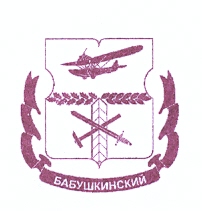 СОВЕТ ДЕПУТАТОВ МУНИЦИПАЛЬНОГО ОКРУГА БАБУШКИНСКИЙ РЕШЕНИЕ	                                                                                                          ПРОЕКТШЕН22 декабря  2020 года       13/ 8ОКРУГА БАБУШКИНСК                                   В соответствии со статьей 29 Закона города Москвы от 24 октября 2008 года № 50 «О муниципальной службе в городе Москве», Порядком оплаты труда муниципальных служащих аппарата Совета депутатов муниципального округа Бабушкинский, утвержденном решением Совета депутатов муниципального округа Бабушкинский №14/3 от 15 декабря 2016 года, рассмотрев представление главы муниципального округа Бабушкинский Трусова Ф.Н. и представление руководителя аппарата Совета депутатов муниципального округа Бабушкинский Хуснутдинова А.Н., Совет депутатов муниципального округа Бабушкинский решил:1. Премировать руководителя и муниципальных служащих аппарата Совета депутатов муниципального округа Бабушкинский по итогам профессиональной служебной деятельности, связанной с выполнением  особо важных и сложных заданий во 4 квартале 2020 года: успешную сдачу финансовой отчетности в контролирующие органы, в том числе с использованием электронных программ «Электронная Москва» и «Электронный бюджет», разработку проектов правовых и нормативно-правовых актов органов местного самоуправления,  исполнение обязанностей специалиста в сфере закупок, осуществление антикоррупционных мероприятий, активную работу в призывной комиссии Бабушкинского района города Москвы. 2. Руководителю аппарата Совета депутатов муниципального округа Бабушкинский Хуснутдинову А.Н. обеспечить производство выплат в соответствии с п. 1 настоящего решения.   3. Контроль за выполнением настоящего решения возложить на главу муниципального округа Бабушкинский Трусова Ф.Н. глава муниципального округа Бабушкинский							Ф.Н.ТрусовРазмер премирования руководителя и муниципальных служащих аппарата Совета депутатов муниципального округа Бабушкинский за выполнение особо важных и сложных заданий во 4 квартале 2020 годаО премировании за выполнение особо важных и сложных заданий руководителя и муниципальных служащих аппарата Совета депутатов муниципального округа Бабушкинский в 4 квартале 2020 годаПриложениек решению Совета депутатов муниципального округа Бабушкинский от 22 декабря 2020 года № 13/___№п/пФамилия, имя, отчествоДолжностьРазмер премирования (руб)1Хуснутдинов Александр НиколаевичРуководитель аппарата2Алиева Екатерина АлександровнаБухгалтер-советник3Бережная Елена ЛеонидовнаЮрисконсульт-советник4Лытова Марина АлексеевнаСоветник по организационной работе5Игнатова Марина СулеймановнаКонсультант по организационной работе